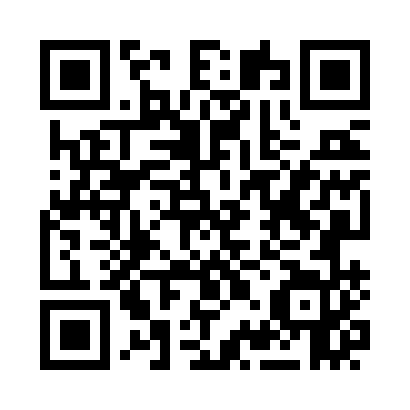 Prayer times for Grassy, AustraliaWed 1 May 2024 - Fri 31 May 2024High Latitude Method: NonePrayer Calculation Method: Muslim World LeagueAsar Calculation Method: ShafiPrayer times provided by https://www.salahtimes.comDateDayFajrSunriseDhuhrAsrMaghribIsha1Wed5:377:0912:213:095:326:592Thu5:387:1012:213:085:316:583Fri5:397:1112:213:075:306:574Sat5:397:1212:213:075:296:565Sun5:407:1312:213:065:286:556Mon5:417:1412:203:055:276:547Tue5:427:1512:203:045:266:538Wed5:437:1612:203:035:246:529Thu5:437:1712:203:025:236:5110Fri5:447:1812:203:015:226:5011Sat5:457:1912:203:005:216:5012Sun5:467:1912:203:005:206:4913Mon5:477:2012:202:595:196:4814Tue5:477:2112:202:585:196:4715Wed5:487:2212:202:575:186:4616Thu5:497:2312:202:575:176:4617Fri5:507:2412:202:565:166:4518Sat5:507:2512:202:555:156:4419Sun5:517:2612:202:555:146:4420Mon5:527:2712:202:545:146:4321Tue5:537:2812:202:535:136:4322Wed5:537:2912:202:535:126:4223Thu5:547:2912:212:525:116:4124Fri5:557:3012:212:525:116:4125Sat5:557:3112:212:515:106:4026Sun5:567:3212:212:515:106:4027Mon5:577:3312:212:505:096:4028Tue5:577:3312:212:505:086:3929Wed5:587:3412:212:495:086:3930Thu5:597:3512:212:495:086:3831Fri5:597:3612:222:495:076:38